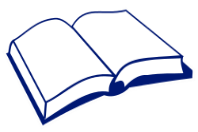 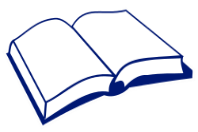 Whole School IEP AuditHow many students have IEPs?How many in each year group?How many targets on average does each IEP have?Choose 6-10 students randomly. How many IEPs have they had since they’ve been at your schoolUsing the same 6-10 students, how many targets have been repeated on one or more IEPs? Choosing a random sample of students with IEPs (6-10) ask: Can they tell you all their targets on their IEPs?Using the same students, choose one or more of their teachers. Can they say what the targets are for these students?Do these teachers include these targets in their lesson planning?Do the targets on the IEPs link to learning in class?Do the targets on the IEPs link to learning in interventions outside the class?How often are IEP targets reviewed?How are they reviewed and who is involved?Is information gathered through person centred approaches reflected on the IEP?How is progress against targets linked and the IEP outcomes recorded and tracked?